PROMEMORIA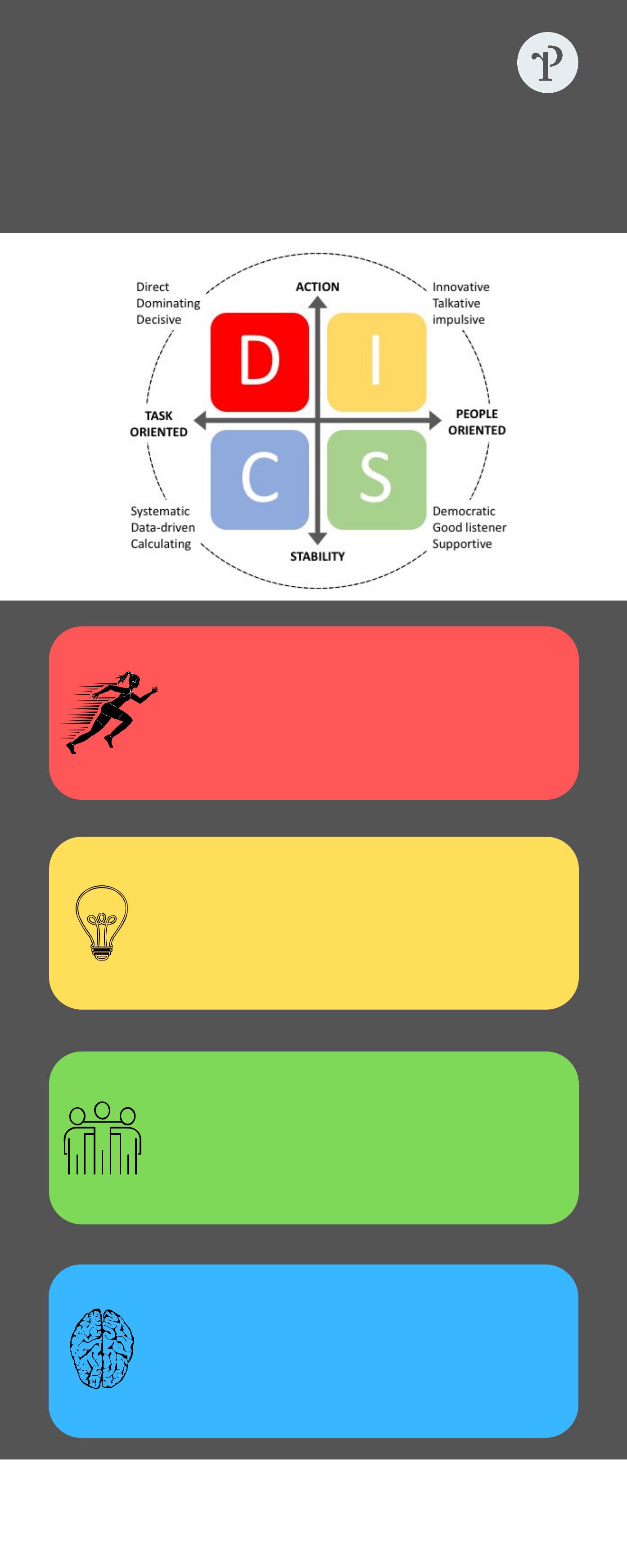 PER LA COMUNICAZIONE AI CLIENTILORO VORRANNOLavora velocemente, prendi decisioni, prendi il controllo, sii formale e orientato al risultatoTU DOVRESTIArrivare dritto al punto, dare opzioni efficaci, lasciare che loro prendano la decisione.LORO VORRANNOParlare della loro vita personale, essere informale e allegro. Parlare ad alta velocità.TU DOVRESTITrattarli come VIP, rispondere alle loro storie, essere informale e lodarli.LORO VORRANNOAscoltare la tua offerta, verificare le raccomandazioni, concentrarsi lentamente sul bene comune.TU DOVRESTIVerificare che siano sicuri, dare loro il tempo di provare, parlare ed essere personale.LORO VORRANNOEssere orientati ai dettagli, chiedere domande, seguire il protocollo e usare il tempo necessario.   TU DOVRESTIDare risposte completa e precise, essere paziente con le domande e garantire sicurezza.